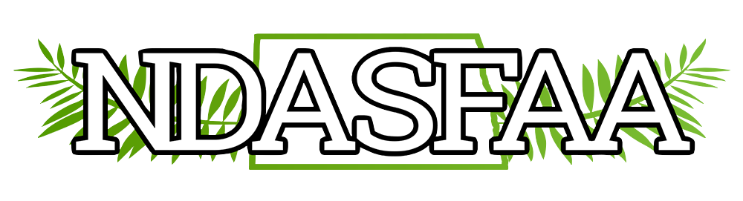 Business Meeting AgendaThursday, March 30, 2023Welcome – Passing of the gavel from Outgoing President Sheila Dolan to Incoming President Matthew Sanchez Call to Order – President Sanchez Approval of the Agenda Roll CallApproval of the Minutes from April 7, 2022Treasurer’s Report – Bethany VincentCommittee Reports Nominations:  Judy Hager, ChairPresident Elect:  	Andrea Carver , Williston State College	Kelsey Walters, Lake Region State College 	Scott Skaro, United Tribes Technical CollegeTreasurer: 	Bethany Vincent, North Dakota State University Conference 2023:  Karrie Huber, Judy Hager, Matt Sanchez,Amanda Woidyla Awareness:  Tammie Reger & Rachel LaForce, Co-ChairsAwards & Membership:  Kristen Kihle & Amanda Woidyla, Co-ChairsElectronic Initiatives:  Crystal Tangsrud & Sherry Bisek, Co-ChairsDiversity, Equity, & Inclusion, Brenda Zastoupil, ChairProfessional Development:  Marcia Pritchert & Judy Hager, co-chairsOld Business State Swap:  North Dakota will be represented at the UTAH spring conference by Scott Lingen, BSC.  Christopher Simpson is our guest from Bellevue University, NENew BusinessOpen committee chairs:  Diversity, Equity & Inclusion, Other?North Dakota to host RMASFAA October 2026Site Proposal needed by October 2023Committee Chair(s) needed by Spring 2024Venue contract singed by October 2024Annoncements:  RMASFAA Summer Institute, June 4-8, 2023 Wichita State University, Wichita, KS                               RMASFAA Leadership Pipeline, Applicants and Mentors needed		